Banco de Comida / Despensa / Comida en Topeka –  JUNIO 2021Agencias de CLIENT TRACK: Si usted ha recibido comida de una de estas agencias tiene que esperar 60 días antes de que pueda regresar a cualquier de estas agencias o a la misma agencia para asistencia de comida.                                                      Excepción – discreción de la agencia.Catholic Charities of NE KS. (CLIENT TRACK)	              Identificación con foto (renunciada durante COVID-19)234 S. Kansas Ave.  785-233-0140Distribución móvil exterior (ingrese al estacionamiento y proceda al muelle ubicado en el lado norte del edificio para registrarse y recoger alimentos).  Despensa abierta: 9:00 a.m. -- 4:00 p.m. Lunes, martes y jueves                                    12:00 p.m. -- 4:00 p.m. MiércolesDoorstep (CLIENT TRACK)                     		Tarjeta de seguro social para cada persona en 1119 SW 10th   785-357-5341				el hogarMartes – Viernes 9 a.m. – 1:45 p.m. (ropa)Lunes – Viernes  9 a.m. – 1:45 p.m. (Comida)Fellowship & Faith Ministry (CLIENT TRACK)           	Identificación con  foto  para el solicitante y           708 SE Lime St.   785-354-7262		               alguna forma de identificación para todasMartes – Viernes 9 a.m. – 12 p.m. / 1 p.m. – 3 p.m.	las demás personas en el hogarI Care  (CLIENT TRACK)                                                        Sirviendo SE Topeka2914 SE Michigan  785-267-5910			Correo actual con fecha de muestra Lunes – Viernes 8:30 a.m. – 11:30 a.m.			dirección actual							Tarjeta SS para cada persona en el hogarLet’s Help  (CLIENT TRACK)				Identificación con foto200 S. Kansas Ave.  785-234-6208                                      Tarjeta de seguro social para cada persona en 	 Lunes, martes, miércoles 9 a.m. – 11 a.m. y		(Cajas de comida, servicios de emergencia, todo1:00 a.m. – 2:30 p.m. 					brindado desde la puerta principal)Viernes. 9:00 a. m. - 11 a. m. 				Salvation Army  (CLIENT TRACK)                          	Identificación con foto1320 SE 6th    785-233-9648				Comprobante de domicilio separado del Martes								 y la identificaciónDespensa: martes y jueves 9 a.m. -- 11:00 a.m. y 1:00 p.m. - 3:00 pm.TEFAP: los martes y jueves de 9 a.m. a 11:00 a.m. y 1:00 p.m. - 3:00 pm.Topeka Rescue Mission (CLIENT TRACK)	               Identificación con fotoCentro de distribución					Tarjeta de seguro social para cada persona en 401 NW Norris  785-357-4285			el hogarCajas de comida martes y jueves 9 a.m. - 2 p.m.Este es un drive thru en el extremo NW del edificio.Boys & Girls Clubes de Topeka
Provee programación después de la escuela para los jóvenes de 5 a 18 años para incluir una botana y una cena en nuestro Adams Club & Teen Center. Debe estar inscrito en el sitio.
Durante los días descanso de clases, ofrecemos desayuno, almuerzo y una botana en nuestro Adams Club & Teen Center. Debe estar inscrito en el sitio.
Adams Club: 						Centro para Adolescentes (Teen Center):
550 SE 27th St. 						1112 SE 10th Ave
Topeka, KS 66605 					Topeka, KS. 66605
785-234-5601 					Boys & Girls Clubs of Topeka - Centro para adolescentes1112 SE 10th Ave. 					Debe proporcionar nombre y número de personas3:30 p.m. - 5:30 p.m. 					en el hogar.Capper Cupboard					no disponible al público disponible para todas 3500 SW 10th  (785) 272-4060				las familias pediátricas que reciben serviciosde lunes a viernes  9 a.m. – 4 p.m.	en capper. adultos atendidos en atención residencial y personal de servicios de apoyodirecto con un nivel de ingresos que califique.Community Action, 836-4500Distribución mensual del Programa de Alimentos Suplementarios de Productos Básicos (CSFP) a los clientes participantes que viven en el condado de Shawnee y Maple Hill en el condado de Wabaunsee que tienen 60 años o más y tienen un ingreso igual o inferior al 130% del Nivel Federal de Pobreza. Las personas interesadas deben completar la solicitud CSFP y proporcionar la documentación requerida para agregar al programa. Las fechas y ubicaciones de distribución varían según la dirección del participante. Llame a Community Action para obtener información adicional.East Topeka Senior Center                                                    Debe presentar una solicitud y ser aprobadoHarvesters Commodity Distribution		              Lunes – Viernes 10:00 a.m. – 11:30 a.m.432 SE Norwood St.   785-232-7765Elwanda’s Food Pantry			               3 Jueves del mes  12 p.m. – 2 p.m.New Hope United Methodist Church2915 SW 8th Ave.   785-233-0166Family of God Church – Randel Ministries                        1 visita cada treinta días	1231 NW Eugene St.    785-234-1111Martes Y Jueves   10:30 a.m. – 2p.m.Hi-Crest MarketOld Avondale East Elementary School 			2ᵒ sábado del mes de 9 a.m. - 11 a.m. 455 SE Golf Park Blvd.    783-2535Highland Crest HOPE Food Pantry 	Solicitud Annual, identificacion, tarjeta de 3225 SE Adams (utilice lectura puerta) 266-5537	seguro social de cada miembro de hogar	3 Domingo 12 p.m. – 2 p.m.				Una visita al mes.3  Miércoles  6 p.m. – 7 p.m.4 Miércoles  6 p.m. – 7 p.m.Highland Park High School Food PantryFred Willer 785-274-6026Disponible para todos los estudiantes de HPHS y familiasO por recomendación de un consejero escolar o trabajadora social del distrito escolar 501Hope House MinistriesOakland Church of the Nazarene939 NE Oakland 232-0142 Mensaje de licencia de la iglesia o 217-5190 (Jeanette)2do y 4to domingo de cada mes 12: 30-1: 30 (cancelado temporalmente debido a COVID-19)consulte Despensas móviles de alimentos, pág. 4 ..Todos los domingos, panqueques gratis para todos de 9:10 a.m. a 10:30 a.m. (durante el COVID-19, estos son panqueques para llevar. Vaya a la puerta de la iglesia, ordene y lo llevaremos).Inward Faith Outreach Ministries                                          4 Viernes del mes 12 p.m. – 4 p.m.625 SW Polk St.     785-234-2332  LULAC Senior Center    1502 N Seward Ave – 234-5809Mensual (CSFP) distribución de los productos 2ª semana del mes 10 a.m. - 12 p.m. todos los días.Debe llenar solicitud, necesita una prueba de ingresos y solicitante debe firmar para la distribución.Marantha Baptist Fellowship Food Pantry	venir como sea necesario. Usted no necesitacada primer miércoles del mes a 6 p.m. – 8 p.m.	nada más que su información de contactocada tercer sabado del mes a 9 a.m. – 12 p.m. 	para recibir alimentosNew Hope Baptist Church – Dispensa de comida	Puede ir dos veces al mes404 SW Polk          785-220-1123			Identificación con foto requerida 1y 3 Sábados  9 a.m. – 12 p.m.			Tarjeta de seguro social  requerida para cada  2 y 4 Lunes  9 a.m. – 12 p.m.				persona en el hogar	New Hope Center					Comprobante de domicilio  en el Condado 326 E. 9th St.,   Holton, KS  66436			Jackson separado de la identificaciónMartes 10 a.m. – 2 p.m.					1 visita cada 30 díasJueves  3 p.m. – 6 p.m.	Open Arms Outreach Ministries The House That Will Built 2401 SE 11th St. 4 Sabado del mes  11 a.m. – 3 p.m.St. Matthew Church					Comida  limitada dependiendo en la cantidad 2800 SE Maryland					en mano Miércoles  9 a.m. – 10 a.m.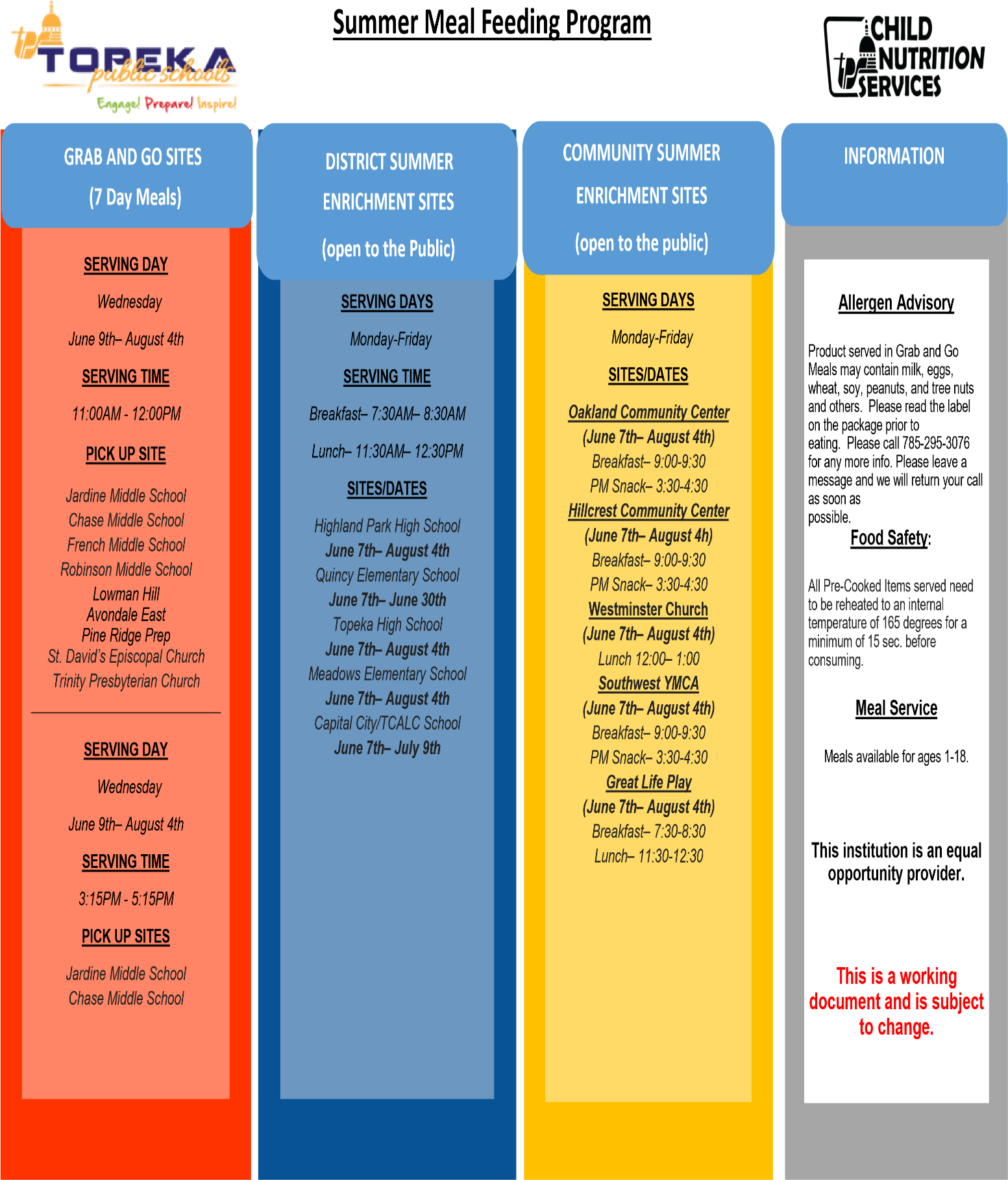 Despensas Móviles1Lunes de cada mes - 1:30 p.m. – 2:30 p.m. hasta que la comida se termineFirst Christian Church, 1880 SW Gage Blvd.  272-42901Jueves de cada mes – 9:30 a.m. hasta que la comida se termine, 272-9009Town & Country Christian Church – Lugar: Kansas Neurological Institute, 3107 SE 21st St.1 sábado del mes, de 10 a.m. a 11 a.m.New Mount Zion Missionary Baptist Church – 2801 SE Indiana St.   (785) 766-39241ᵒ sábado del mes, 2:30 p.m. - 3:30 pm.Living in Victory Fellowship, 232 SW Sanneman Drive - (913) 548-14962 Martes del mes – 9 a.m. hasta que la comida se termine, 215-0205 or 234-2883Central Topeka Turnaround Team – Lugar: antiguo estacionamiento de Gordmans en 3245 SW Topeka Blvd.2 Sábado del mes – 9 a.m. – 10: 00 a.m. Jardine Middle School, 2600 SW 33rd St.  274-63302ᵒ sábado del mes, 1:30p.m. - 2:30 p.m.Ministerios Hope House, Iglesia del Nazareno de Oakland939 NE Oakland Ave - 232-0142 Mensaje de licencia de la iglesia, o 217-5190 (Jeanette)3ᵒ lunes del mes, de 4:00 pm. a 5:00 p.m.USD 345 - Escuela Primaria LoganIBEW Local Union 226, 1620 NW Gage Blvd (saliendo de Lower Silver Lake Rd.)3ᵒ jueves de mes, 5:30 p.m. - 7:30 pm.Iglesia Apostólica - 2420 SE Bellview 266-71023 Viernes de cada mes – 3:00 p.m. – 4:00 p.m. Community Resources Council, Inc. – 455 SE Golf Park Blvd.,  233-1365los destinatarios dar su nombre, código postal, número de niños, adultos y personas mayores en el hogar3ᵒ sábado del mes, de 9:00 a.m. a 10:00 a.m. Iglesia Episcopal Metodista Africana St. John - 701 SW Topeka Blvd. 233-36563 Sábado de cada mes – 11 a.m. hasta que la comida se termine  266-5688Eastside Church of God in Christ – Lugar: 2724 SE 10th al norte de Pine Ridge Community Center3ᵒ sábado del mes, 12:30 p.m. - 1:30 de la tarde.Pan de vida, 234 SE Lime St. - (785) 925-64124 Lunes de cada mes – 1:00 p.m. – 2:00 p.m. hasta que la comida se termine The Salvation Army, 1320 SE 6th St.  233-96484 Martes de cada mes –  9:00 a.m. hasta que la comida se termine RMI, Randel Ministries Inc. – 1231 NW Eugene  234-11114 Viernes de cada mes – 9:00 a.m. - 10 a.m. Capitol City School – Hummer Park Football Field – East Parking Lot, 500 SW Tuffy Kellogg Dr. 4 sábado del mes, de 9:00 a.m. a 11:00 a.m.(Distribuye cada dos meses a partir de febrero) Distribuciones febrero, abril, junio, agosto, octubre y diciembre   Indiana Avenue Church of Christ - 3510 SE Indiana 266-77884 Sábado de cada mes – 11 a.m. – 12:00 p.m. Ninguna distribución de Diciembre - FebreroAntioch Family Life Center – 1921 SE Indiana,  232-1937Rossville: 4 Miercoles del mes – 1:00 p.m. – 2:00 p.m.	¡Permiso de clima! (785) 836-4500Community Action @ Citizen Potawatomi Nation, 806 Nishnabe Trail, Rossville, KSAuburn: 4 Viernes de cada mes – 12:30 p.m. – 2:00 p.m. ¡Permiso de clima! (785) 836-4500Community Action @ Auburn Community Center, 121 W. 11th , Auburn, KSOTROS RECURSOS Y HERRAMIENTASCorita’s Corner Sandwich Ministry,   234 S. KansasVentana ubicada en el lado este del edificio (parte posterior del edificio) 6 pies. distancia social por favor! Almuerzo de lunes a viernes, de 9:00 a.m. a 1:00 p.m.Grace Episcopal Cathedral, 701 SW 8th Ave.Cada Sábado, distribuir bolsa de almuerzo 8:30 a.m. – 11:30 a.m.Atención al cliente de Harvesters: 877-653-9519  www.harvesters.org   Haga clic en el link de  “Get Help” y clic en “agency locator” para encontrar programas en su área.Line de ayuda de United Way 2-1-1, 888-413-4327Línea de SNAP (estampillas)- Harvesters ayuda con elegibilidad y preguntas de aplicación. Póngase en contacto (llamada gratuita (877) 653-9522) o para más información o para empezar una aplicación mande un correo electrónico ah snap@harvesters.org.CHAMPSS- ubicaciones: Es necesaria una tarjeta CHAMPSS activa.Llame al 235-1367 para más información.Las tiendas de Dillon’s; (Abierto los 7 días de la semana, desayuno, almuerzo y cena)6829 SW 29th St. 	2010 SE 29th St.		4015 SW 10th St. Topeka, KS  66614	Topeka, KS  66605	Topeka, KS  66604      800 NW 25th St. 	5311 SW 22nd Place		Millennium CaféTopeka, KS 66618	Topeka, KS 66614		abierto 11-5:30 Lunes a Viernes y 11-4:30 Sab)							Topeka/Shawnee Public Library							1515 SW 10th Ave.  Tienda des Hy-Vee: (abierto los 7 días de la semana - desayuno, almuerzo, y cena)2951 SW Wanamaker Rd. Topeka, KS 66614Comidas CalientesMeals On Wheels Eastern Kansas, 2134 SW Westport Drive, Topeka, KS  66614785-430-2186www.mowks.orgComidas a domicilioCuota:Las comidas a domicilio se basan en una escala móvil y se alientan las donaciones. La financiación puede estar disponible para algunas personas. Las donaciones pueden hacerse en efectivo, cheque, tarjeta de crédito o tarjeta Vision.Elegibilidad:• Persona de 60 años de edad o mayor que está confinada en su hogar (dificultad para salir de la casa sin ayuda)• Persona de 60 años de edad o mayor que está aislada• Persona de 60 años de edad o mayor que es un cuidador, siempre y cuando sea en el mejor interés del participante.• Cónyuge de un participante elegible siempre que sea en el mejor interés del participante.• Individuo discapacitado o dependiente que reside en un entorno no institucional con un participante elegible y es lo mejor para el participante.• Participante de comida congregada registrada que necesita comida (s) a domicilio debido a una enfermedad o condición de saludSitios de congregación para comidaSitios de comida para edades  60 o mayor y/o discapacitado. Se aceptan las donaciones, pero no hay tarifa fija. Comida del mediodía con reservas el día antes para las 3 p.m. en el sitio o llamando al 785- 295-3980. El cónyuge de la persona de 60 ańos que los acompaña  hasta el centro o si es menor de 60 ańos debe pagar el precio completo para la comida.East Topeka Senior Center                            	432 SE Norwood Street	232-7765First Apartments                                           	3805 SW 18th Street		272-6700Highland Park United Methodist Church	2914 SE Michigan Avenue	266-6555Lulac Senior Center                                        	1502 N Seward Avenue	234-5809Papan’s Landing Senior Center                        	619 NW Paramore Street	232-1968Madison Street Apartments                           	600 SE Madison Street		234-3386Tyler Towers Apartments                             	 600 SW 14th Street		Silver Lake Senior Center			404 E. Lake			582-5371Rossville Senior Center			429 Pearl			584-6364Auburn Civic Center				1020 Washington St.	Breakthrough House Club House, 1201 SW Van BurenAbierto solo para miembros del Clubhouse para el desayuno y el almuerzo, de lunes a viernes. Se requiere membresía. Por favor llame al 785-232-6960 para más detalles.Hands of Hope Ministry, 222 NW Jay St. (una cuadra al este de Topeka Blvd, detrás del Gas n' Shop)Lunes, 5: 30-6: 30 p.m. Proporciona una cena caliente para los necesitados. No estamos sirviendo comidas en este momento y comenzaremos de nuevo cuando se considere seguro continuar.Highland Crest 7th Day Adventist Church, 3225 SE Adams, 266-5537.Sirve el desayuno para los niños cada 4 sábado a las 9:30 a.m. y la comida de los niños a las 1:00 p.m. Let’s Help, 200 S. Kansas Ave.   785-234-6208Lunes, miércoles y viernes. 11:30 a.m.. - 12:30 p.m. (sacos de almuerzos repartidos por la puerta principal)Silverbackks, Inc. –  CenaPlata   Servicios en pausa debido a COVID-19Que sirven a los ninos hasta la edad de 18 anos, Lunes – Jueves	Central Park Community Center, 1534 SW Clay St. comida que se sirve a las 5:30 p.m.Garfield Community Center, 1600 NE Quincy, comida que se sirve a las 5:30 p.m. Hillcrest Community Center, 1800 SE 21st, comida que se sirve a las 6:00 p.m.  Silverbacks Plata Domingo, 1020 NE Forest Ave. comida gratis a cualquier edad. Servido estilo take & go durante COVID-19.Todos los domingos a las 11:30. Los segundos comienzan a las 12:15, cuando es posible.El servicio finaliza a las 12:30 o antes, si se acaba la comida.The Salvation Army, 1320 SE 6th   785-233-9648  Lun. y vie. 12 - 1 p.m. comida calienteMartes, miércoles y jueves 12:00 - 1:00 p.m. bolsa de almuerzo.Topeka North Outreach, 233-1370Los sacos de comida de Operation Backpack Weekend se comparten en todas las escuelas del área de North Topeka y Oakland, así como en los centros comunitarios de Garfield y Oakland.TNO comparte las cajas de alimentos de Farmers to Families de OFS cada dos semanas en la Iglesia Congregacional Seaman, la Iglesia Metodista Unida de Oakland y la Iglesia Metodista Unida de Silver Lake.Topeka Rescue Mission, 600 N. Kansas   785-354-1744Se proporciona un saco con comida para el desayuno y la cena de lunes a viernes, 6:00 p.m. - 6:30 pm. en la puerta trasera. Sábados y domingos 5:00 p.m. - 5:30 pm. en la puerta trasera.__________________________________________________________________________________________________________________Programa de alimentos complementarios de WIC para mujeres embarazadas, recién nacidas y en período de lactancia, bebés y niños de hasta 5 años.Departamento de Salud del Condado de Shawnee Llame para hacer una cita 785 251-5607West Side Baptist Church – 233-4241 ext. 4Armario para bebés: lunes 9-11 a.m., miércoles 3:30 -6:30 p.m., jueves 1-3 p.m.1008 SW 4th StMantas, ropa, pañales, fórmula, toallitas y otros artículos disponibles GRATIS para niños desde recién nacidos hasta 5 años.